LEMBAR  OBSERVASI AKTIVITAS  ANAK  SIKLUS I  PERTEMUAN I DAN PERTEMUAN IITANGGAL 26 SEPTEMBER & 5 OKTOBER 2011TEMA/SUB TEMA : LINGKUNGANKU/SEKOLAH DAN TEMPAT-TEMPAT BERMAIN     KETERANGAN :                             1.Melaksanakan kegiatan sampai selesai                                     : Anak  telah dapat melaksanakan tugas sampai selesai                                 √  : Anak telah dapat melaksanakan tugas tapi masih membutuhkan bimbingan dari guru                                 ○  : Anak tidak dapat melaksanakan tugas sampai selesai                            2.Mengembalikankan sendiri alat permainan yang telah dipakai                                      : Anak telah dapat mengembalikankan alat permainan yang telah dipakai                                  √  : Anak  mengembalikan alat permainan yang telah dipakai tapi masih membutuhkan bimbingan dari guru                                 ○  : Anak tidak dapat mengembalikan alat permainan yang telah dipakai                            3. Tidak meminta bantuan lagi kepada guru sewaktu melaksanakan kegiatan                                            : Anak tidak meminta bantuan lagi kepada guru sewaktu melaksakan kegiatan                                                                                                               √  : Anak masih meminta bantuan dan masih membutuhkan bimbingan dari guru                                 ○  : Anak selalu meminta bantuan kepada guru                             4. Bertanya kepada guru jika ada yang tidak dimengerti                                      : Anak bertanya kepada guru jika ada yang tidak dimengerti                                 √  : Anak masih ragu-ragu bertanya dan masih membutuhkan bimbingan dari guru                                 ○  : Anak tidak bertanya kepada guru jika ada yang tidak dimengerti                             5.Menjawab pertanyaan yang diberikan oleh guru                                      : Anak telah dapat menjawab pertanyaan yang diberikan oleh guru                                 √  : Anak masih ragu-ragu menjawab pertanyaan  dan masih membutuhkan bimbingan dari guru                                 ○  : Anak tidak mau menjawab pertanyaan yang diberikan oleh guru                             6.Berani bertanya dan menjawab pertanyaan sesuai dengan tema kegiatan yang dilaksanakan                                      : Anak telah berani bertanya dan menjawab pertanyaan sesuai dengan tema kegiatan yang dilaksanakan                                 √  : Anak bertanya dan menjawab pertanyaan yang tidak sesuai tema kegiatan dan masih membutuhkan bimbingan dari guru                                 ○  : Anak tidak berani bertanya dan menjawab pertanyaan sesuai dengan tema kegiatan yang dilaksanakan                             Keterangan simbol :                                  	                                      : Lingkaran  penuh yakni anak bisa	                                                                  √  : Ceklis yakni anak bisa tapi dengan bimbingan                                                                  ○  : Lingkaran  kosong yakni anak tidak bisa                                                                                                                                                                                                                      Peneliti                                                                                                                                                                                                         FEBRIYANTI  DJAFAR                                               LEMBAR  OBSERVASI AKTIVITAS  ANAK  SIKLUS II  PERTEMUAN I DAN PERTEMUAN IITANGGAL 10  & 17 OKTOBER 2011TEMA/SUB TEMA : KEMEMBUTUHKANANKU/MAKANAN DAN MINUMAN DAN PAKAIAN KETERANGAN :                              1.Melaksanakan kegiatan sampai selesai                                 	 : Anak  telah dapat melaksanakan tugas sampai selesai                                 √  : Anak telah dapat melaksanakan tugas tapi masih membutuhkan bimbingan dari guru                                 ○  : Anak tidak dapat melaksanakan tugas sampai selesai                            2.Mengembalikankan sendiri alat permainan yang telah dipakai                                 	 : Anak telah dapat mengembalikankan alat permainan yang telah dipakai                                  √  : Anak  mengembalikan alat permainan yang telah dipakai tapi masih membutuhkan bimbingan dari guru                                 ○  : Anak tidak dapat mengembalikan alat permainan yang telah dipakai                            3. Tidak meminta bantuan lagi kepada guru sewaktu melaksanakan kegiatan                                         		 : Anak tidak meminta bantuan lagi kepada guru sewaktu melaksakan kegiatan                                                                                                                                                √  : Anak masih meminta bantuan dan masih membutuhkan bimbingan dari guru                                 ○  : Anak selalu meminta bantuan kepada guru                             4. Bertanya kepada guru jika ada yang tidak dimengerti                                 	 : Anak bertanya kepada guru jika ada yang tidak dimengerti                                 √  : Anak masih ragu-ragu bertanya dan masih membutuhkan bimbingan dari guru                                 ○  : Anak tidak bertanya kepada guru jika ada yang tidak dimengerti                             5.Menjawab pertanyaan yang diberikan oleh guru                                  	 : Anak telah dapat menjawab pertanyaan yang diberikan oleh guru                                 √  : Anak masih ragu-ragu menjawab pertanyaan  dan masih membutuhkan bimbingan dari guru                                 ○  : Anak tidak mau menjawab pertanyaan yang diberikan oleh guru                             6.Berani bertanya dan menjawab pertanyaan sesuai dengan tema kegiatan yang dilaksanakan                                 	 : Anak telah berani bertanya dan menjawab pertanyaan sesuai dengan tema kegiatan yang dilaksanakan                                 √  : Anak bertanya dan menjawab pertanyaan yang tidak sesuai dengan tema kegiatan dan masih membutuhkan bimbingan dari guru                                 ○  : Anak tidak berani bertanya dan menjawab pertanyaan sesuai dengan tema kegiatan yang dilaksanakan                             Keterangan simbol :                                  	                                      : Lingkaran  penuh yakni anak bisa	                                                                  √  : Ceklis yakni anak bisa tapi dengan bimbingan                                                                  ○  : Lingkaran  kosong yakni anak tidak bisa                                                                                                                                                                                                                      Peneliti                                                                                                                                                                                                         FEBRIYANTI  DJAFARLEMBAR  OBSERVASI   ANAK  DALAM BERMAIN PERAN SIKLUS I  PERTEMUAN ITANGGAL 26  SEPTEMBER  2011TEMA/SUB TEMA : LINGKUNGANKU/SEKOLAHKETERANGAN :                             1.Memilih sendiri peran dan alat/media yang ingin dipakai                                     : Anak  telah dapat memilih sendiri peran dan alat/media yang ingin dipakai                                 √  : Anak telah dapat memilih sendiri peran dan alat/media yang ingin dipakai  tapi masih membutuhkan bimbingan dari guru                                 ○  : Anak tidak dapat  memilih sendiri peran dan alat/media yang ingin dipakai                            2.Mengatur sendiri posisi atau gaya dalam bermain peran                                 : Anak telah dapat mengatur sendiri posisi atau gaya dalam bermain peran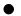                                   √  : Anak telah dapat mengatur sendiri posisi atau gaya dalam bermain peran tapi masih membutuhkan bimbingan dari guru                                  ○  : Anak belum dapat mengatur sendiri posisi atau gaya dalam bermain peran                            3. Membawakan kegiatan bermain peran bersama teman                                    : Anak telah dapat membawakan kegiatan bermain peran bersama teman                                                                                                                                               √  : Anak telah dapat membawakan kegiatan bermain peran bersama teman tapi masih membutuhkan bimbingan dari guru                                  ○  : Anak belum dapat membawakan kegiatan bermain peran bersama teman                             4. Melakoni peran dan memakai alat/media sesuai aturan guru                                 : Anak telah dapat melakoni peran dan memakai alat/media sesuai aturan guru                                  √  : Anak masih ragu dalam melakoni peran dan memakai alat/media sesuai aturan guru                                  ○  : Anak belum dapat melakoni peran dan memakai alat/media sesuai aturan guru                             5.Mematuhi peraturan dalam kegiatan bermain peran                                 : Anak telah dapat mematuhi peraturan dalam kegiatan bermain peran                                 √  : Anak masih ragu-ragu mematuhi peraturan dalam kegiatan bermain peran dan masih membutuhkan bimbingan dari guru                                 ○  : Anak belum mampu mematuhi peraturan dalam kegiatan bermain peran                            6.Tidak mencampuri peran yang dimainkan oleh teman                                 : Anak sudah tidak mencampuri peran yang dimainkan oleh teman                                 √  : Anak sudah tidak mencampuri peran yang dimainkan oleh teman tapi masih membutuhkan bimbingan dari guru                                 ○  : Anak masih mencampuri peran yang dimainkan oleh teman                            7.Bekerja sama dengan teman dalam menyelesaikan masalah                                 : Anak telah dapat bekerja sama dengan teman dalam menyelesaikan masalah                                 √  : Anak telah dapat bekerja sama dengan teman dalam menyelesaikan masalah tapi masih membutuhkan bimbingan dari guru                                 ○  : Anak belum dapat bekerja sama dengan teman dalam menyelesaikan masalah                            8.Melakukan kegiatan dengan sungguh-sungguh                                 : Anak telah dapat melakukan kegiatan dengan sungguh-sungguh                                 √  : Anak telah dapat melakukan kegiatan dengan sungguh-sungguh dan masih membutuhkan bimbingan dari guru                                 ○  : Anak belum dapat melakukan kegiatan dengan sungguh-sungguh 9.Menggunakan alat/media tanpa bantuan orang lain                                 : Anak telah dapat menggunakan alat/media tanpa bantuan orang lain                                 √  : Anak telah dapat menggunakan alat/media tanpa bantuan orang lain dan masih membutuhkan bimbingan dari guru                                 ○  : Anak tidak dapat menggunakan alat/media tanpa bantuan orang lain  Keterangan simbol :                                  	                                      : Lingkaran  penuh yakni anak bisa	                                                               √  : Ceklis yakni anak bisa tapi dengan bimbingan                                                                ○  : Lingkaran  kosong yakni anak tidak bisa                                                                                                                                                                                                                      Peneliti                                                                                                                                                                                                         FEBRIYANTI  DJAFARLEMBAR  OBSERVASI  ANAK  DALAM BERMAIN PERAN SIKLUS I  PERTEMUAN IITANGGAL 5 OKTOBER  2011TEMA/SUB TEMA : LINGKUNGANKU/TEMPAT-TEMPAT BERMAIN  KETERANGAN :                             1.Memilih sendiri peran dan alat/media yang ingin dipakai                                 	 : Anak  telah dapat memilih sendiri peran dan alat/media yang ingin dipakai                                 √  : Anak telah dapat memilih sendiri peran dan alat/media yang ingin dipakai  tapi masih membutuhkan bimbingan dari guru                                 ○  : Anak tidak dapat  memilih sendiri peran dan alat/media yang ingin dipakai                        2.Mengatur sendiri posisi atau gaya dalam bermain peran                                 : Anak telah dapat mengatur sendiri posisi atau gaya dalam bermain peran                                  √  : Anak telah dapat mengatur sendiri posisi atau gaya dalam bermain peran tapi masih membutuhkan bimbingan dari guru                                  ○  : Anak belum dapat mengatur sendiri posisi atau gaya dalam bermain peran                            3. Membawakan kegiatan bermain peran bersama teman                                    : Anak telah dapat membawakan kegiatan bermain peran bersama teman                                                                                                                                               √  : Anak telah dapat membawakan kegiatan bermain peran bersama teman tapi masih membutuhkan bimbingan dari guru                                  ○  : Anak belum dapat membawakan kegiatan bermain peran bersama teman                             4. Melakoni peran dan memakai alat/media sesuai aturan guru                                 : Anak telah dapat melakoni peran dan memakai alat/media sesuai aturan guru                                  √  : Anak masih ragu dalam melakoni peran dan memakai alat/media sesuai aturan guru                                  ○  : Anak belum dapat melakoni peran dan memakai alat/media sesuai aturan guru                             5.Mematuhi peraturan dalam kegiatan bermain peran                                 : Anak telah dapat mematuhi peraturan dalam kegiatan bermain peran                                 √  : Anak masih ragu-ragu mematuhi peraturan dalam kegiatan bermain peran dan masih membutuhkan bimbingan dari guru                                 ○  : Anak belum mampu mematuhi peraturan dalam kegiatan bermain peran                            6.Tidak mencampuri peran yang dimainkan oleh teman                                 : Anak sudah tidak mencampuri peran yang dimainkan oleh teman                                 √  : Anak sudah tidak mencampuri peran yang dimainkan oleh teman tapi masih membutuhkan bimbingan dari guru                                 ○  : Anak masih mencampuri peran yang dimainkan oleh teman                            7.Bekerja sama dengan teman dalam menyelesaikan masalah                                 : Anak telah dapat bekerja sama dengan teman dalam menyelesaikan masalah                                 √  : Anak telah dapat bekerja sama dengan teman dalam menyelesaikan masalah tapi masih membutuhkan bimbingan dari guru                                 ○  : Anak belum dapat bekerja sama dengan teman dalam menyelesaikan masalah                            8.Melakukan kegiatan dengan sungguh-sungguh                                 : Anak telah dapat melakukan kegiatan dengan sungguh-sungguh                                 √  : Anak telah dapat melakukan kegiatan dengan sungguh-sungguh dan masih membutuhkan bimbingan dari guru                                 ○  : Anak belum dapat melakukan kegiatan dengan sungguh-sungguh                           9.Menggunakan alat/media tanpa bantuan orang lain                                 : Anak telah dapat menggunakan alat/media tanpa bantuan orang lain                                 √  : Anak telah dapat menggunakan alat/media tanpa bantuan orang lain dan masih membutuhkan bimbingan dari guru                                 ○  : Anak tidak dapat menggunakan alat/media tanpa bantuan orang lain     Keterangan simbol :                                  	                                      : Lingkaran  penuh yakni anak bisa	                                                                  √  : Ceklis yakni anak bisa tapi dengan bimbingan                                                                  ○  : Lingkaran  kosong yakni anak tidak bisa                                                                                                                                                                                                                      Peneliti                                                                                                                                                                                                         FEBRIYANTI  DJAFARLEMBAR  OBSERVASI    ANAK  DALAM BERMAIN PERAN SIKLUS II  PERTEMUAN ITANGGAL  10 OKTOBER  2011TEMA/SUB TEMA : KEMEMBUTUHKANANKU/MAKANAN DAN MINUMAN  KETERANGAN :                             1.Memilih sendiri peran dan alat/media yang ingin dipakai                                 	 : Anak  telah dapat memilih sendiri peran dan alat/media yang ingin dipakai                                 √  : Anak telah dapat memilih sendiri peran dan alat/media yang ingin dipakai  tapi masih membutuhkan bimbingan dari guru                                 ○  : Anak tidak dapat  memilih sendiri peran dan alat/media yang ingin dipakai                        2.Mengatur sendiri posisi atau gaya dalam bermain peran                                 : Anak telah dapat mengatur sendiri posisi atau gaya dalam bermain peran                                  √  : Anak telah dapat mengatur sendiri posisi atau gaya dalam bermain peran tapi masih membutuhkan bimbingan dari guru                                  ○  : Anak belum dapat mengatur sendiri posisi atau gaya dalam bermain peran                            3. Membawakan kegiatan bermain peran bersama teman                                    : Anak telah dapat membawakan kegiatan bermain peran bersama teman                                                                                                                                               √  : Anak telah dapat membawakan kegiatan bermain peran bersama teman tapi masih membutuhkan bimbingan dari guru                                  ○  : Anak belum dapat membawakan kegiatan bermain peran bersama teman                             4. Melakoni peran dan memakai alat/media sesuai aturan guru                                 : Anak telah dapat melakoni peran dan memakai alat/media sesuai aturan guru                                  √  : Anak masih ragu dalam melakoni peran dan memakai alat/media sesuai aturan guru                                  ○  : Anak belum dapat melakoni peran dan memakai alat/media sesuai aturan guru                             5.Mematuhi peraturan dalam kegiatan bermain peran                                 : Anak telah dapat mematuhi peraturan dalam kegiatan bermain peran                                 √  : Anak masih ragu-ragu mematuhi peraturan dalam kegiatan bermain peran dan masih membutuhkan bimbingan dari guru                                 ○  : Anak belum mampu mematuhi peraturan dalam kegiatan bermain peran                            6.Tidak mencampuri peran yang dimainkan oleh teman                                 : Anak sudah tidak mencampuri peran yang dimainkan oleh teman                                 √  : Anak sudah tidak mencampuri peran yang dimainkan oleh teman tapi masih membutuhkan bimbingan dari guru                                 ○  : Anak masih mencampuri peran yang dimainkan oleh teman                            7.Bekerja sama dengan teman dalam menyelesaikan masalah                                 : Anak telah dapat bekerja sama dengan teman dalam menyelesaikan masalah                                 √  : Anak telah dapat bekerja sama dengan teman dalam menyelesaikan masalah tapi masih membutuhkan bimbingan dari guru                                 ○  : Anak belum dapat bekerja sama dengan teman dalam menyelesaikan masalah 8.Melakukan kegiatan dengan sungguh-sungguh                                 : Anak telah dapat melakukan kegiatan dengan sungguh-sungguh                                 √  : Anak telah dapat melakukan kegiatan dengan sungguh-sungguh dan masih membutuhkan bimbingan dari guru                                 ○  : Anak belum dapat melakukan kegiatan dengan sungguh-sungguh                           9.Menggunakan alat/media tanpa bantuan orang lain                                 : Anak telah dapat menggunakan alat/media tanpa bantuan orang lain                                 √  : Anak telah dapat menggunakan alat/media tanpa bantuan orang lain dan masih membutuhkan bimbingan dari guru                                 ○  : Anak tidak dapat menggunakan alat/media tanpa bantuan orang lain                             Keterangan simbol :                                  	                                     : Lingkaran  penuh yakni anak bisa	                                                              √  : Ceklis yakni anak bisa tapi dengan bimbingan                                                              ○  : Lingkaran  kosong yakni anak tidak bisa                                                                                                                                                                                                                      Peneliti                                                                                                                                                                                                         FEBRIYANTI  DJAFARLEMBAR  OBSERVASI ANAK  DALAM BERMAIN PERAN SIKLUS II  PERTEMUAN IITANGGAL  17 OKTOBER  2011TEMA/SUB TEMA : KEMEMBUTUHKANANKU/PAKAIAN  KETERANGAN :                             1.Memilih sendiri peran dan alat/media yang ingin dipakai                                 	 : Anak  telah dapat memilih sendiri peran dan alat/media yang ingin dipakai                                 √  : Anak telah dapat memilih sendiri peran dan alat/media yang ingin dipakai  tapi masih membutuhkan bimbingan dari guru                                 ○  : Anak tidak dapat  memilih sendiri peran dan alat/media yang ingin dipakai                                                        2.Mengatur sendiri posisi atau gaya dalam bermain peran                                 : Anak telah dapat mengatur sendiri posisi atau gaya dalam bermain peran                                  √  : Anak telah dapat mengatur sendiri posisi atau gaya dalam bermain peran tapi masih membutuhkan bimbingan dari guru                                  ○  : Anak belum dapat mengatur sendiri posisi atau gaya dalam bermain peran                            3. Membawakan kegiatan bermain peran bersama teman                                    : Anak telah dapat membawakan kegiatan bermain peran bersama teman                                                                                                                                               √  : Anak telah dapat membawakan kegiatan bermain peran bersama teman tapi masih membutuhkan bimbingan dari guru                                  ○  : Anak belum dapat membawakan kegiatan bermain peran bersama teman                             4. Melakoni peran dan memakai alat/media sesuai aturan guru                                 : Anak telah dapat melakoni peran dan memakai alat/media sesuai aturan guru                                  √  : Anak masih ragu dalam melakoni peran dan memakai alat/media sesuai aturan guru                                  ○  : Anak belum dapat melakoni peran dan memakai alat/media sesuai aturan guru                             5.Mematuhi peraturan dalam kegiatan bermain peran                                 : Anak telah dapat mematuhi peraturan dalam kegiatan bermain peran                                 √  : Anak masih ragu-ragu mematuhi peraturan dalam kegiatan bermain peran dan masih membutuhkan bimbingan dari guru                                 ○  : Anak belum mampu mematuhi peraturan dalam kegiatan bermain peran                            6.Tidak mencampuri peran yang dimainkan oleh teman                                 : Anak sudah tidak mencampuri peran yang dimainkan oleh teman                                 √  : Anak sudah tidak mencampuri peran yang dimainkan oleh teman tapi masih membutuhkan bimbingan dari guru                                 ○  : Anak masih mencampuri peran yang dimainkan oleh teman                            7.Bekerja sama dengan teman dalam menyelesaikan masalah                                 : Anak telah dapat bekerja sama dengan teman dalam menyelesaikan masalah                                 √  : Anak telah dapat bekerja sama dengan teman dalam menyelesaikan masalah tapi masih membutuhkan bimbingan dari guru                                 ○  : Anak belum dapat bekerja sama dengan teman dalam menyelesaikan masalah 8.Melakukan kegiatan dengan sungguh-sungguh                                 : Anak telah dapat melakukan kegiatan dengan sungguh-sungguh                                 √  : Anak telah dapat melakukan kegiatan dengan sungguh-sungguh dan masih membutuhkan bimbingan dari guru                                 ○  : Anak belum dapat melakukan kegiatan dengan sungguh-sungguh                           9.Menggunakan alat/media tanpa bantuan orang lain                                 : Anak telah dapat menggunakan alat/media tanpa bantuan orang lain                                 √  : Anak telah dapat menggunakan alat/media tanpa bantuan orang lain dan masih membutuhkan bimbingan dari guru                                 ○  : Anak tidak dapat menggunakan alat/media tanpa bantuan orang lain                             Keterangan simbol :                                  	                                      : Lingkaran  penuh yakni anak bisa	                                                               √  : Ceklis yakni anak bisa tapi dengan bimbingan                                                                ○  : Lingkaran  kosong yakni anak tidak bisa                                                                                                                                                                                                                      Peneliti                                                                                                                                                                                                         FEBRIYANTI  DJAFARN0NAMA  ANAKA K T I V I T A S  A N A KA K T I V I T A S  A N A KA K T I V I T A S  A N A KA K T I V I T A S  A N A KA K T I V I T A S  A N A KA K T I V I T A S  A N A KA K T I V I T A S  A N A KA K T I V I T A S  A N A KA K T I V I T A S  A N A KA K T I V I T A S  A N A KA K T I V I T A S  A N A KA K T I V I T A S  A N A KA K T I V I T A S  A N A KA K T I V I T A S  A N A KA K T I V I T A S  A N A KA K T I V I T A S  A N A KA K T I V I T A S  A N A KA K T I V I T A S  A N A KN0NAMA  ANAKPertemuan IMelaksanakan tugas sendiri sampai selesaiPertemuan IMelaksanakan tugas sendiri sampai selesaiPertemuan IMelaksanakan tugas sendiri sampai selesaiPertemuan IMelaksanakan tugas sendiri sampai selesaiPertemuan IMelaksanakan tugas sendiri sampai selesaiPertemuan IMelaksanakan tugas sendiri sampai selesaiPertemuan IMelaksanakan tugas sendiri sampai selesaiPertemuan IMelaksanakan tugas sendiri sampai selesaiPertemuan IMelaksanakan tugas sendiri sampai selesaiPertemuan IIBerani bertanya dan menjawab pertanyaanPertemuan IIBerani bertanya dan menjawab pertanyaanPertemuan IIBerani bertanya dan menjawab pertanyaanPertemuan IIBerani bertanya dan menjawab pertanyaanPertemuan IIBerani bertanya dan menjawab pertanyaanPertemuan IIBerani bertanya dan menjawab pertanyaanPertemuan IIBerani bertanya dan menjawab pertanyaanPertemuan IIBerani bertanya dan menjawab pertanyaanPertemuan IIBerani bertanya dan menjawab pertanyaanN0NAMA  ANAK111222333444555666N0NAMA  ANAKMelaksanakan kegiatan sampai selesaiMelaksanakan kegiatan sampai selesaiMelaksanakan kegiatan sampai selesaiMengembalikan sendiri alat permainan yang telah dipakaiMengembalikan sendiri alat permainan yang telah dipakaiMengembalikan sendiri alat permainan yang telah dipakaiTidak meminta bantuan lagi pada guru  sewaktu melaksanakan kegiatan Tidak meminta bantuan lagi pada guru  sewaktu melaksanakan kegiatan Tidak meminta bantuan lagi pada guru  sewaktu melaksanakan kegiatan Bertanya pada guru jika ada yang tidak dimengertiBertanya pada guru jika ada yang tidak dimengertiBertanya pada guru jika ada yang tidak dimengertiMenjawab pertanyaan yang diberikan oleh guruMenjawab pertanyaan yang diberikan oleh guruMenjawab pertanyaan yang diberikan oleh guruBertanya dan menjawab pertanyaan sesuai dengan tema kegiatan yang dilaksanakanBertanya dan menjawab pertanyaan sesuai dengan tema kegiatan yang dilaksanakanBertanya dan menjawab pertanyaan sesuai dengan tema kegiatan yang dilaksanakanN0NAMA  ANAK√○√○√○√○√○√○1.AULIA√√√√√√2.PUTRI√√√√√√3.REGINA√√√√√√4.YEYEN√√√√√√5.NABILA√√√√√√6.SANI√√√√√√7.ALIF√√√√√√8.ARIL√√√√√√9.RESA√√√√√√10.RIJAL√√√√√√N0NAMA  ANAKA K T I V I T A S   A N A KA K T I V I T A S   A N A KA K T I V I T A S   A N A KA K T I V I T A S   A N A KA K T I V I T A S   A N A KA K T I V I T A S   A N A KA K T I V I T A S   A N A KA K T I V I T A S   A N A KA K T I V I T A S   A N A KA K T I V I T A S   A N A KA K T I V I T A S   A N A KA K T I V I T A S   A N A KA K T I V I T A S   A N A KA K T I V I T A S   A N A KA K T I V I T A S   A N A KA K T I V I T A S   A N A KA K T I V I T A S   A N A KA K T I V I T A S   A N A KA K T I V I T A S   A N A KN0NAMA  ANAKPertemuan IMelaksanakan tugas sendiri sampai selesaiPertemuan IMelaksanakan tugas sendiri sampai selesaiPertemuan IMelaksanakan tugas sendiri sampai selesaiPertemuan IMelaksanakan tugas sendiri sampai selesaiPertemuan IMelaksanakan tugas sendiri sampai selesaiPertemuan IMelaksanakan tugas sendiri sampai selesaiPertemuan IMelaksanakan tugas sendiri sampai selesaiPertemuan IMelaksanakan tugas sendiri sampai selesaiPertemuan IMelaksanakan tugas sendiri sampai selesaiPertemuan IIBerani bertanya dan menjawab pertanyaanPertemuan IIBerani bertanya dan menjawab pertanyaanPertemuan IIBerani bertanya dan menjawab pertanyaanPertemuan IIBerani bertanya dan menjawab pertanyaanPertemuan IIBerani bertanya dan menjawab pertanyaanPertemuan IIBerani bertanya dan menjawab pertanyaanPertemuan IIBerani bertanya dan menjawab pertanyaanPertemuan IIBerani bertanya dan menjawab pertanyaanPertemuan IIBerani bertanya dan menjawab pertanyaanPertemuan IIBerani bertanya dan menjawab pertanyaanN0NAMA  ANAK1112223333444555666N0NAMA  ANAKMelaksanakan kegiatan sampai selesaiMelaksanakan kegiatan sampai selesaiMelaksanakan kegiatan sampai selesaiMembereskan sendiri alat permainan yang telah dipakaiMembereskan sendiri alat permainan yang telah dipakaiMembereskan sendiri alat permainan yang telah dipakaiTidak meminta bantuan lagi pada orang lain  dalam melaksanakan kegiatanTidak meminta bantuan lagi pada orang lain  dalam melaksanakan kegiatanTidak meminta bantuan lagi pada orang lain  dalam melaksanakan kegiatanTidak meminta bantuan lagi pada orang lain  dalam melaksanakan kegiatanBertanya pada guru jika ada yang tidak dimengertiBertanya pada guru jika ada yang tidak dimengertiBertanya pada guru jika ada yang tidak dimengertiMenjawab pertanyaan yang diberikan oleh guruMenjawab pertanyaan yang diberikan oleh guruMenjawab pertanyaan yang diberikan oleh guruBertanya dan menjawab pertanyaan sesuai dengan tema kegiatan yang dilaksanakanBertanya dan menjawab pertanyaan sesuai dengan tema kegiatan yang dilaksanakanBertanya dan menjawab pertanyaan sesuai dengan tema kegiatan yang dilaksanakanN0NAMA  ANAK√○√○√○○√○√○√○1.AULIA√√√√√√2.PUTRI√√√√√√3.REGINA√√√√√√4.YEYEN√√√√√√5.NABILA√√√√√√6.SANI√√√√√√7.ALIF√√√√√√8.ARIL√√√√√√9.RESA√√√√√√10.RIJAL√√√   √√√NONAMA   ANAKASPEK   YANG   DINILAIASPEK   YANG   DINILAIASPEK   YANG   DINILAIASPEK   YANG   DINILAIASPEK   YANG   DINILAIASPEK   YANG   DINILAIASPEK   YANG   DINILAIASPEK   YANG   DINILAIASPEK   YANG   DINILAIASPEK   YANG   DINILAIASPEK   YANG   DINILAIASPEK   YANG   DINILAIASPEK   YANG   DINILAIASPEK   YANG   DINILAIASPEK   YANG   DINILAIASPEK   YANG   DINILAIASPEK   YANG   DINILAIASPEK   YANG   DINILAIASPEK   YANG   DINILAIASPEK   YANG   DINILAIASPEK   YANG   DINILAIASPEK   YANG   DINILAIASPEK   YANG   DINILAIASPEK   YANG   DINILAIASPEK   YANG   DINILAIASPEK   YANG   DINILAIASPEK   YANG   DINILAINONAMA   ANAKMemilih sendiri peran dan alat/media yang ingin dipakaiMemilih sendiri peran dan alat/media yang ingin dipakaiMemilih sendiri peran dan alat/media yang ingin dipakaiMengatur sendiri posisi atau gaya dalam bermain peranMengatur sendiri posisi atau gaya dalam bermain peranMengatur sendiri posisi atau gaya dalam bermain peranMembawakan kegiatan bermain peran bersama temanMembawakan kegiatan bermain peran bersama temanMembawakan kegiatan bermain peran bersama temanMelakoni peran dan memakai alat/media sesuai aturan guruMelakoni peran dan memakai alat/media sesuai aturan guruMelakoni peran dan memakai alat/media sesuai aturan guruMematuhi peraturan dalam kegiatan bermain peranMematuhi peraturan dalam kegiatan bermain peranMematuhi peraturan dalam kegiatan bermain peranTidak mencampuri peran yang dimainkan oleh temanTidak mencampuri peran yang dimainkan oleh temanTidak mencampuri peran yang dimainkan oleh temanMampu menyelesaikan masalah sendiriMampu menyelesaikan masalah sendiriMampu menyelesaikan masalah sendiriMelakukan kegiatan dengan sungguh-sungguhMelakukan kegiatan dengan sungguh-sungguhMelakukan kegiatan dengan sungguh-sungguhMenggunakan alat/media tanpa bantuan orang lainMenggunakan alat/media tanpa bantuan orang lainMenggunakan alat/media tanpa bantuan orang lainNONAMA   ANAK√○√○√○√○√○√○√○√○√○1AULIA√√√√√√√√√2PUTRI√√√√√√√√√3REGINA√√√√√√√√√4YEYEN√√√√√√√√√5NABILA √√√√√√√√√6SANI√√√√√√√√√7ALIF√√√√√√√√√8ARIL√√√√√√√√√9RESA√√√√√√√√√10RIJAL√√√√√√√√√NONAMA   ANAKASPEK   YANG   DINILAIASPEK   YANG   DINILAIASPEK   YANG   DINILAIASPEK   YANG   DINILAIASPEK   YANG   DINILAIASPEK   YANG   DINILAIASPEK   YANG   DINILAIASPEK   YANG   DINILAIASPEK   YANG   DINILAIASPEK   YANG   DINILAIASPEK   YANG   DINILAIASPEK   YANG   DINILAIASPEK   YANG   DINILAIASPEK   YANG   DINILAIASPEK   YANG   DINILAIASPEK   YANG   DINILAIASPEK   YANG   DINILAIASPEK   YANG   DINILAIASPEK   YANG   DINILAIASPEK   YANG   DINILAIASPEK   YANG   DINILAIASPEK   YANG   DINILAIASPEK   YANG   DINILAIASPEK   YANG   DINILAIASPEK   YANG   DINILAIASPEK   YANG   DINILAIASPEK   YANG   DINILAINONAMA   ANAKMemilih sendiri peran dan alat/media yang ingin dipakaiMemilih sendiri peran dan alat/media yang ingin dipakaiMemilih sendiri peran dan alat/media yang ingin dipakaiMengatur sendiri posisi atau gaya dalam bermain peranMengatur sendiri posisi atau gaya dalam bermain peranMengatur sendiri posisi atau gaya dalam bermain peranMembawakan kegiatan bermain peran bersama temanMembawakan kegiatan bermain peran bersama temanMembawakan kegiatan bermain peran bersama temanMelakoni peran dan memakai alat/media sesuai aturan guruMelakoni peran dan memakai alat/media sesuai aturan guruMelakoni peran dan memakai alat/media sesuai aturan guruMematuhi peraturan dalam kegiatan bermain peranMematuhi peraturan dalam kegiatan bermain peranMematuhi peraturan dalam kegiatan bermain peranTidak mencampuri peran yang dimainkan oleh temanTidak mencampuri peran yang dimainkan oleh temanTidak mencampuri peran yang dimainkan oleh temanMampu menyelesaikan masalah sendiriMampu menyelesaikan masalah sendiriMampu menyelesaikan masalah sendiriMelakukan kegiatan dengan sungguh-sungguhMelakukan kegiatan dengan sungguh-sungguhMelakukan kegiatan dengan sungguh-sungguhMenggunakan alat/media tanpa bantuan orang lainMenggunakan alat/media tanpa bantuan orang lainMenggunakan alat/media tanpa bantuan orang lainNONAMA   ANAK√○√○√○√○√○√○√○√○√○1AULIA√√√√√√√√√2PUTRI√√√√√√√√√3REGINA√√√√√√√√√4YEYEN√√√√√√√√√5NABILA √√√√√√√√√6SANI√√√√√√√√√7ALIF√√√√√√√√√8ARIL√√√√√√√√√9RESA√√√√√√√√√10RIJAL√√√√√√√√√NONAMA   ANAKASPEK   YANG   DINILAIASPEK   YANG   DINILAIASPEK   YANG   DINILAIASPEK   YANG   DINILAIASPEK   YANG   DINILAIASPEK   YANG   DINILAIASPEK   YANG   DINILAIASPEK   YANG   DINILAIASPEK   YANG   DINILAIASPEK   YANG   DINILAIASPEK   YANG   DINILAIASPEK   YANG   DINILAIASPEK   YANG   DINILAIASPEK   YANG   DINILAIASPEK   YANG   DINILAIASPEK   YANG   DINILAIASPEK   YANG   DINILAIASPEK   YANG   DINILAIASPEK   YANG   DINILAIASPEK   YANG   DINILAIASPEK   YANG   DINILAIASPEK   YANG   DINILAIASPEK   YANG   DINILAIASPEK   YANG   DINILAIASPEK   YANG   DINILAIASPEK   YANG   DINILAIASPEK   YANG   DINILAINONAMA   ANAKMemilih sendiri peran dan alat/media yang ingin dipakaiMemilih sendiri peran dan alat/media yang ingin dipakaiMemilih sendiri peran dan alat/media yang ingin dipakaiMengatur sendiri posisi atau gaya dalam bermain peranMengatur sendiri posisi atau gaya dalam bermain peranMengatur sendiri posisi atau gaya dalam bermain peranMembawakan kegiatan bermain peran bersama temanMembawakan kegiatan bermain peran bersama temanMembawakan kegiatan bermain peran bersama temanMelakoni peran dan memakai alat/media sesuai aturan guruMelakoni peran dan memakai alat/media sesuai aturan guruMelakoni peran dan memakai alat/media sesuai aturan guruMematuhi peraturan dalam kegiatan bermain peranMematuhi peraturan dalam kegiatan bermain peranMematuhi peraturan dalam kegiatan bermain peranTidak mencampuri peran yang dimainkan oleh temanTidak mencampuri peran yang dimainkan oleh temanTidak mencampuri peran yang dimainkan oleh temanMampu mengatasi masalah sendiriMampu mengatasi masalah sendiriMampu mengatasi masalah sendiriMelakukan kegiatan dengan sungguh-sungguhMelakukan kegiatan dengan sungguh-sungguhMelakukan kegiatan dengan sungguh-sungguhMenggunakan alat/media tanpa bantuan orang lainMenggunakan alat/media tanpa bantuan orang lainMenggunakan alat/media tanpa bantuan orang lainNONAMA   ANAK√○√○√○√○√○√○√○√○√○1AULIA√√√√√√√√√2PUTRI√√√√√√√√√3REGINA√√√√√√√√√4YEYEN√√√√√√√√√5NABILA √√√√√√√√√6SANI√√√√√√√√√7ALIF√√√√√√√√√8ARIL√√√√√√√√√9RESA√√√√√√√√√10RIJAL√√√√√√√√√NONAMA   ANAKASPEK   YANG   DINILAIASPEK   YANG   DINILAIASPEK   YANG   DINILAIASPEK   YANG   DINILAIASPEK   YANG   DINILAIASPEK   YANG   DINILAIASPEK   YANG   DINILAIASPEK   YANG   DINILAIASPEK   YANG   DINILAIASPEK   YANG   DINILAIASPEK   YANG   DINILAIASPEK   YANG   DINILAIASPEK   YANG   DINILAIASPEK   YANG   DINILAIASPEK   YANG   DINILAIASPEK   YANG   DINILAIASPEK   YANG   DINILAIASPEK   YANG   DINILAIASPEK   YANG   DINILAIASPEK   YANG   DINILAIASPEK   YANG   DINILAIASPEK   YANG   DINILAIASPEK   YANG   DINILAIASPEK   YANG   DINILAIASPEK   YANG   DINILAIASPEK   YANG   DINILAIASPEK   YANG   DINILAINONAMA   ANAKMemilih sendiri peran dan alat/media yang ingin dipakaiMemilih sendiri peran dan alat/media yang ingin dipakaiMemilih sendiri peran dan alat/media yang ingin dipakaiMengatur sendiri posisi atau gaya dalam bermain peranMengatur sendiri posisi atau gaya dalam bermain peranMengatur sendiri posisi atau gaya dalam bermain peranMembawakan kegiatan bermain peran bersama temanMembawakan kegiatan bermain peran bersama temanMembawakan kegiatan bermain peran bersama temanMelakoni peran dan memakai alat/media sesuai aturan guruMelakoni peran dan memakai alat/media sesuai aturan guruMelakoni peran dan memakai alat/media sesuai aturan guruMematuhi peraturan dalam kegiatan bermain peranMematuhi peraturan dalam kegiatan bermain peranMematuhi peraturan dalam kegiatan bermain peranTidak mencampuri peran yang dimainkan oleh temanTidak mencampuri peran yang dimainkan oleh temanTidak mencampuri peran yang dimainkan oleh temanMampu mengatasi masalah sendiriMampu mengatasi masalah sendiriMampu mengatasi masalah sendiriMelakukan kegiatan dengan sungguh-sungguhMelakukan kegiatan dengan sungguh-sungguhMelakukan kegiatan dengan sungguh-sungguhMenggunakan alat/media tanpa bantuan orang lainMenggunakan alat/media tanpa bantuan orang lainMenggunakan alat/media tanpa bantuan orang lainNONAMA   ANAK√○√○√○√○√○√○√○√○√○1AULIA√√√√√√√√√2PUTRI√√√√√√√√√3REGINA√√√√√√√√√4YEYEN√√√√√√√√√5NABILA √√√√√√√√√6SANI√√√√√√√√√7ALIF√√√√√√√√√8ARIL√√√√√√√√√9RESA√√√√√√√√√10RIJAL√√√√√√√√√